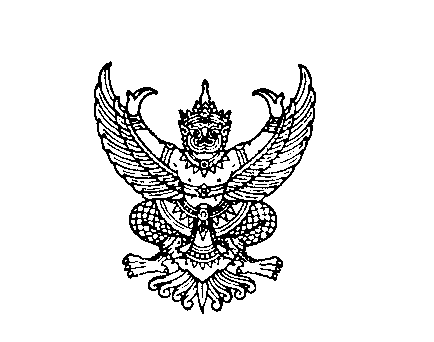 ที่ มท 0816.4/วถึง	สำนักงานส่งเสริมการปกครองท้องถิ่นจังหวัด ทุกจังหวัด	คณะกรรมาธิการการศึกษา วุฒิสภา แจ้งว่ามีหน้าที่และอำนาจตามข้อบังคับการประชุมวุฒิสภา พ.ศ. 2562 ข้อ 78 วรรคสอง (19) พิจารณาสอบหาข้อเท็จจริง หรือศึกษาเรื่องใด ๆ ที่เกี่ยวกับการศึกษา ประกอบกับคณะอนุกรรมาธิการพิจารณาศึกษา ติดตาม เสนอแนะ และเร่งรัดการปฏิรูปประเทศและการจัดทำและดำเนินการตามยุทธศาสตร์ชาติด้านการศึกษา ในคณะกรรมาธิการการศึกษา วุฒิสภา ได้เล็งเห็นความสำคัญเกี่ยวกับการจัดการศึกษาเชิงพื้นที่เพื่อลดความเหลื่อมล้ำทางการศึกษาของประเทศ เพื่อให้ผู้เรียนที่อยู่
ในความดูแลของวัด (ลักษณะโรงเรียนสงเคราะห์) ได้รับการพัฒนาในทุกมิติได้ ตลอดจนหาแนวทางแก้ไขปัญหาเด็กหลุดออกจากระบบการศึกษา โดยเฉพาะอย่างยิ่งในพื้นที่ห่างไกลและพื้นที่ชายขอบ ดังนั้น จึงขอความอนุเคราะห์ข้อมูลการบริหารจัดการศึกษาของวัดในประเทศ (ทุกศาสนา) ตั้งแต่ข้อมูลพื้นฐาน และข้อมูลเชิงปริมาณและคุณภาพ ซึ่งไม่รวมถึงการศึกษาพระปริยัติธรรม เพื่อนำมาใช้ประกอบการพิจารณาเกี่ยวกับการปฏิรูปการศึกษาของประเทศ
ให้มีประสิทธิภาพ 	กรมส่งเสริมการปกครองท้องถิ่นพิจารณาแล้วเห็นว่า มาตรา ๓๐ แห่งพระราชบัญญัติ
กำหนดแผนและขั้นตอนการกระจายอำนาจให้แก่องค์กรปกครองส่วนท้องถิ่น พ.ศ. ๒๕๔๒ ประกอบกับแผนปฏิบัติการกำหนดขั้นตอนการกระจายอำนาจให้แก่องค์กรปกครองส่วนท้องถิ่น (ฉบับที่ ๒) กำหนดภารกิจถ่ายโอนศูนย์อบรมเด็กก่อนระดับประถมศึกษาในศาสนสถาน (วัดหรือมัสยิด) ให้แก่องค์กรปกครองส่วนท้องถิ่น โดยปฏิบัติตามข้อแนะนำแนวทางปฏิบัติในการบริหารจัดการศูนย์อบรมเด็กก่อนระดับประถมศึกษาในศาสนสถาน ตามหนังสือกระทรวงมหาดไทย ที่ มท ๐๘๙๓.๔/ว ๒๗๖ ลงวันที่ ๒๑ มกราคม ๒๕๕๔ ดังนั้น เพื่อให้ได้ข้อมูลที่ถูกต้อง ครบถ้วน และเป็นปัจจุบัน ขอให้สำนักงานส่งเสริมการปกครองท้องถิ่นจังหวัด สำรวจและจัดทำข้อมูลการบริหารจัดการศูนย์พัฒนาเด็กเล็กที่องค์กรปกครองส่วนท้องถิ่นรับถ่ายโอนจากกรมการศาสนา ตามแบบฟอร์มที่กำหนด แล้วรายงานให้กรมส่งเสริมการปกครองท้องถิ่นทราบทางไปรษณีย์อิเล็กทรอนิกส์ dla0816.4@gmail.com ภายในวันอังคารที่ 2 มกราคม 2566 เพื่อรวบรวมรายงานคณะกรรมาธิการการศึกษา วุฒิสภา ต่อไป รายละเอียดปรากฏตามสิ่งที่ส่งมาพร้อมนี้		กรมส่งเสริมการปกครองท้องถิ่น		             ธันวาคม  ๒๕๖๖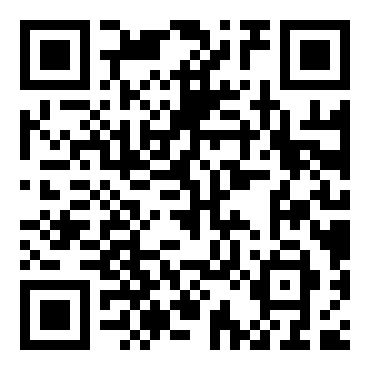  https://shorturl.asia/0bNuxกองส่งเสริมและพัฒนาการจัดการศึกษาท้องถิ่นกลุ่มงานส่งเสริมการจัดการศึกษาปฐมวัยและศูนย์พัฒนาเด็กเล็ก  โทร. ๐ ๒๒๔๑ ๙๐๐๐ ต่อ ๕๓๔๔ไปรษณีย์อิเล็กทรอนิกส์ saraban@dla.go.thผู้ประสานงาน นายศุภชัย  หมีนสัน โทร. ๐๘ ๖๕๓๑ ๗๗๙๑ 